CREA Y EXPERIMENTA:Posavasos con tapas de botesFuente: youtube by ElTallerDeIreAprende a hacer unos posavasos muy rústicos al igual que elegantes con cemento blanco y elementos decorativos.Diviértete en casa haciendo esta manualidad.Material necesario: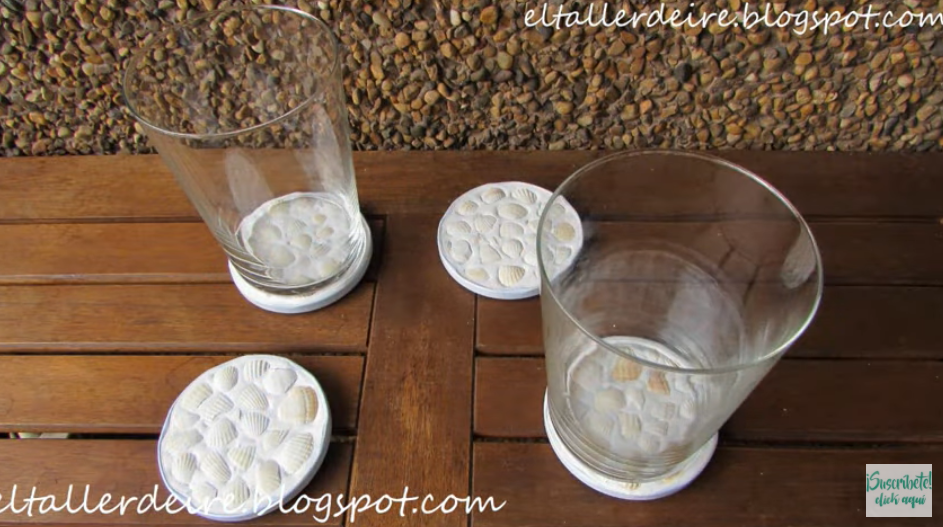 Cemento blancoBol y cucharaTapas de botes de cristalConchas*¡Hagamos nuestra manualidad!	Vídeo: Vídeo-tutorial